АДМИНИСТРАЦИЯ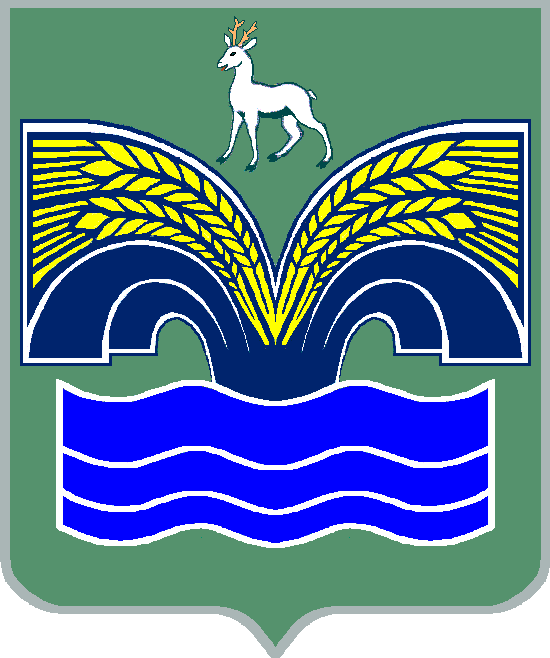 ГОРОДСКОГО ПОСЕЛЕНИЯ МИРНЫЙ МУНИЦИПАЛЬНОГО РАЙОНА КРАСНОЯРСКИЙСАМАРСКОЙ ОБЛАСТИПОСТАНОВЛЕНИЕот 16 сентября 2019 года № 117О проведении публичных слушаний по вопросу утверждения актуализированной схемы теплоснабжения городского поселения Мирный муниципального района Красноярский Самарской областиРуководствуясь  Федеральным законом от 06.10.2003 
№ 131-ФЗ «Об общих принципах организации местного самоуправления в Российской Федерации»,  Постановлением правительства Российской Федерации  от 22.02.2012 № 154 «О требованиях к схемам теплоснабжения, порядку их разработки и утверждения, Уставом городского поселения Мирный муниципального района Красноярский Самарской области, администрация городского поселения Мирный  ПОСТАНОВЛЯЕТ:1. Провести на территории городского поселения Мирный муниципального района Красноярский публичные слушания  по   вопросу утверждения актуализированной схемы теплоснабжения городского  поселения Мирный муниципального района Красноярский Самарской области.2.Срок проведения публичных слушаний составляет 30 дней: с 26 сентября 2019 года по 26 октября 2019 года.3. Установить, что органом, уполномоченным на организацию и проведение публичных слушаний по  вопросу утверждения актуализированной схемы теплоснабжения городского поселения Мирный, является Администрация городского  поселения Мирный муниципального района Красноярский.4. Установить, что местом проведения публичных слушаний, в том числе местом проведения мероприятия по информированию жителей городского поселения Мирный по вопросу утверждения актуализированной схемы теплоснабжения городского поселения Мирный  является Администрация городского поселения Мирный муниципального района Красноярский, расположенная по адресу: 446377, Самарская область, Красноярский район, пгт. Мирный, ул. Комсомольская, д. 2.5. Установить, что информирование жителей городского поселения Мирный по вопросу утверждения актуализированной схемы теплоснабжения городского поселения Мирный состоится   01 октября  2019 года в 18-00 часов  по местному времени в здании Администрации городского поселения Мирный муниципального района Красноярский.6. Замечания и предложения по проекту схем  теплоснабжения городского поселения Мирный   могут быть направлены всеми заинтересованными лицами в Администрацию городского поселения Мирный  муниципального района Красноярский  в рабочие дни с 10 часов до 19 часов, в субботу с 12 часов до 17 часов.  7. Прием замечаний и предложений по вопросу публичных слушаний оканчивается 23 октября 2019 года.8. Назначить     лицом,     ответственным     за     ведение     протокола публичных слушаний и протокола мероприятия по информированию жителей городского поселения Мирный по вопросам публичных слушаний  Ефименко Е.И. ведущего специалиста  Администрации  городского поселения Мирный муниципального района Красноярский.9. Администрации поселения в целях заблаговременного ознакомления жителей поселения и иных заинтересованных лиц по вопросу утверждения актуализированной схемы теплоснабжения городского поселения Мирный обеспечить:-размещение  актуализированной схемы теплоснабжения городского поселения Мирный на официальном сайте Администрации муниципального района Красноярский в информационно-телекоммуникационной сети «Интернет» - http://www.kryaradm.ru;-беспрепятственный доступ к ознакомлению с проектом схем  теплоснабжения городского поселения Мирный в здании Администрации поселения (в соответствии с режимом работы Администрации поселения).10.Опубликовать настоящее постановление в газете «Красноярский вестник».11. Настоящее решение вступает в силу со дня его официального опубликования. Глава городского поселения Мирный		                      И.А. Иголкина							